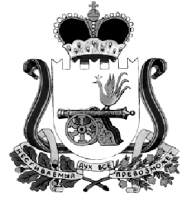 АДМИНИСТРАЦИЯ МУНИЦИПАЛЬНОГО ОБРАЗОВАНИЯ“КАРДЫМОВСКИЙ  РАЙОН” СМОЛЕНСКОЙ ОБЛАСТИ                                                     УТВЕРЖДАЮ:     М.П.П Р О Т О К О Л  № 2заседания Комиссии по организации и проведению торгов по продаже 3-х незастроенных земельных участков, находящихся в государственной собственности, расположенные на территории  муниципального образования  «Кардымовский район» Смоленской области (далее – Комиссия). п. Кардымово Смоленской области	   	                                                                  21 февраля 2013 годаЗаседание комиссии созвано с завершением приема заявок на участие в аукционе по продаже, находящихся в государственной собственности 3-х незастроенных земельных участков, расположенных на территории муниципального образования «Кардымовский район», Смоленской области, в том числе:           1-й земельный участок с кадастровым номером 67:10:0610101:132, расположен по адресу: Смоленская область, Кардымовский район, с/п Соловьевское, д. Соловьево, ул. им. Генерала Лизюкова, д. 9, - площадью 800 кв.м. Целевое использование  - индивидуальное жилищное строительство. Категория земель – земли населенных пунктов. Начальная цена земельного участка – 39 500,00 рублей;2-й земельный участок с кадастровым номером 67:10:0950101:9, расположен по адресу: Смоленская   область,   Кардымовский   район,  с/п Первомайское, д. Бережок, северо-западнее участка с кадастровым номером 67:10:0950101:3, участок № 1, - площадью 2 500 кв.м. Целевое использование - индивидуальное жилищное строительство. Категория земель – земли населенных пунктов. Начальная цена земельного участка – 52 900,00 рублей;3-й земельный участок с кадастровым номером 67:10:0950101:10, расположен по адресу: Смоленская   область,   Кардымовский   район,  с/п Первомайское, д. Бережок, северо-западнее участка с кадастровым номером 67:10:0950101:3, участок № 2, - площадью 2 500 кв.м. Целевое использование  - индивидуальное жилищное строительство. Категория земель – земли населенных пунктов. Начальная цена земельного участка – 52 900,00 рублейРегистрация членов комиссии:По результатам регистрации присутствуют:        Учитывая, что все члены Комиссии присутствуют, заседание Комиссии становится правомочным.Ставится на голосование повестка дня заседания:1. Рассмотрение поступивших заявок на участие в аукционе.Принято единогласно.По вопросу повестки дня выступила заместитель председателя  Комиссии А.В.  Языкова, объявив, что информационное сообщение о проведении аукциона по продаже данных земельных участков было опубликовано 18 января 2013 года в районной газете  «Знамя труда»  № 3 и уточнение информации было опубликовано 01 февраля 2013 года в районной газете «Знамя труда» № 8. За установленный период с даты публикации извещения в печати по 16 февраля 2013 года в  Администрацию муниципального образования «Кардымовский район» Смоленской области на участие в аукционе поступили заявки от:         - Смородской Анастасии Епсиховны на земельный участок с кадастровым номером 67:10:0610101:132, расположенный по адресу: Смоленская область, Кардымовский район, с/п Соловьевское, д. Соловьево, ул. им. Генерала Лизюкова, д. 9, - площадью 800 кв.м;- Евсеева Дмитрия Николаевича на земельный участок с кадастровым номером 67:10:0950101:9, расположенный по адресу: Смоленская   область,   Кардымовский   район,  с/п Первомайское, д. Бережок, северо-западнее участка с кадастровым номером 67:10:0950101:3, участок № 1, -  площадью 2 500 кв.м;         - Евсеева Дмитрия Николаевича на земельный участок с кадастровым номером 67:10:0950101:10, расположенный по адресу: Смоленская   область,   Кардымовский   район,  с/п Первомайское, д. Бережок, северо-западнее участка с кадастровым номером 67:10:0950101:3, участок № 2, - площадью 2 500 кв.м.Председатель комиссии Ануфриев С.В. предложил заключить договоры купли-продажи:         - со Смородской Анастасией Епсиховной, как с единственным претендентом на земельный участок с кадастровым номером 67:10:0610101:132, расположенный по адресу: Смоленская область, Кардымовский район, с/п Соловьевское, д. Соловьево, ул. им. Генерала Лизюкова, д. 9, - площадью 800 кв.м;- с Евсеевым Дмитрием Николаевичем, как с единственным претендентом на земельный участок с кадастровым номером 67:10:0950101:9, расположен по адресу Смоленская   область,   Кардымовский   район,  с/п Первомайское, д. Бережок, северо-западнее участка с кадастровым номером 67:10:0950101:3, участок № 1, - площадью 2 500 кв.м;- с Евсеевым Дмитрием Николаевичем, как с единственным претендентом на земельный участок с кадастровым номером 67:10:0950101:10, расположен по адресу: Смоленская   область,   Кардымовский   район,  с/п Первомайское, д. Бережок, северо-западнее участка с кадастровым номером 67:10:0950101:3, участок № 2, - площадью 2 500 кв.м.РЕШИЛИ:           Считать возможным заключить договоры купли-продажи:         - со Смородской Анастасией Епсиховной, как единственным претендентом на приобретение земельного участка с кадастровым номером 67:10:0610101:132, расположенный по адресу: Смоленская область, Кардымовский район, с/п Соловьевское, д. Соловьево, ул. им. Генерала Лизюкова, д. 9, - площадью 800 кв.м. Целевое использование  - индивидуальное жилищное строительство. Категория земель – земли населенных пунктов. Продажная цена земельного участка – 39 500,00 рубля;- с Евсеевым Дмитрием Николаевичем, как единственным претендентом на приобретение земельного участка с кадастровым номером 67:10:0950101:9, расположенный по адресу: Смоленская   область,   Кардымовский   район,  с/п Первомайское, д. Бережок, северо-западнее участка с кадастровым номером 67:10:0950101:3, участок № 1, - площадью 2 500 кв.м. Целевое использование  - индивидуальное жилищное строительство. Категория земель – земли населенных пунктов. Продажная цена земельного участка – 52 900,00 рублей;- с Евсеевым Дмитрием Николаевичем, как единственным претендентом на приобретение земельного участка с кадастровым номером 67:10:0950101:10, расположенный по адресу: Смоленская   область,   Кардымовский   район,  с/п Первомайское, д. Бережок, северо-западнее участка с кадастровым номером 67:10:0950101:3, участок № 2, - площадью 2 500 кв.м. Целевое использование  - индивидуальное жилищное строительство. Категория земель – земли населенных пунктов. Продажная цена земельного участка – 52 900,00 рублей;Принято единогласно.В связи с тем, что повестка дня исчерпана, заседание объявляется закрытым.Глава Администрации муниципального образования  «Кардымовский район» Смоленской областиО.В.Ивановпредседатель комиссии:Ануфриев Сергей Васильевичзам. председателя комиссии:Языкова Анжела Викторовнасекретарь комиссии:Сидоренкова Оксана ВалерьевнаЧлены комиссии:	                       Амельченко Надежда ТихоновнаБарановская Валентина НиколаевнаКоломыс Владимир Юрьевич                                                    Сычёва Валентина Владимировна                                                    Тишков Евгений Николаевич                                                    Толмачева Татьяна ПетровнаХруленко Николай Федорович                                                    председатель комиссии:С.В. Ануфриев зам. председателя комиссии:А.В. Языкова секретарь комиссии:О.В. Сидоренкова Члены комиссии:	                       Н.Т. Амельченко В.Н. БарановскаяВ.Ю. Коломыс В.В. Сычёва Е.Н. Тишков Т.П. Толмачева Н.Ф. Хруленко 